DISTANČNÍ VÝUKA V MATEŘSKÉ ŠKOLEVážení rodiče,Vzhledem k současné situaci je třeba podniknout kroky v případě nutnosti distanční výuky/vzdělávání na dálku/. Tato výuka by se týkala pouze dětí navštěvující 4. třídu/povinná docházka/ a to jen v případě, že by došlo k uzavření MŠ anebo k nadpoloviční většině nepřítomných dětí ve třídě.Proto se na Vás obracíme s dotazem, zda máte všichni přístup na internet, na naše webové stránky/msborsice.cz/ a jestli máte možnost si zadané úkoly vytisknout.Nahlaste tuto skutečnost, jak kladnou, tak i zápornou paním učitelkám ve vaší třídě.Děkuji za pochopeníDagmar Cilečková, ředitelka MŠ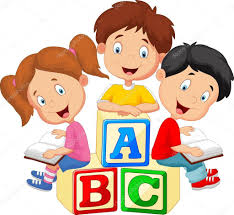 